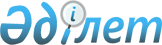 Өзгент ауылдық округінің 2022-2024 жылдарға арналған бюджеті туралы
					
			Мерзімі біткен
			
			
		
					Қызылорда облысы Жаңақорған аудандық мәслихатының 2021 жылғы 30 желтоқсандағы № 181 шешімі. Мерзімі біткендіктен қолданыс тоқтатылды
      "Қазақстан Республикасының Бюджет кодексі" Қазақстан Республикасы Кодексінің 9-1 бабының 2-тармағына және "Қазақстан Республикасындағы жергілікті мемлекеттік басқару және өзін-өзі басқару туралы" Қазақстан Республикасы Заңының 6 бабына сәйкес Жаңақорған аудандық мәслихаты ШЕШТІ:
      1. Өзгент ауылдық округінің 2022 - 2024 жылдарға арналған бюджеті тиісінше 1, 2 және 3-қосымшаларға сәйкес, оның ішінде 2022 жылға мынадай көлемде бекітілсін:
      1) кірістер – 81 570,2 мың теңге, оның ішінде:
      салықтық түсімдер – 2 601 мың теңге;
      салықтық емес түсімдер – 9 мың теңге;
      негізгі капиталды сатудан түсетін түсімдер –0;
      трансферттер түсімдері – 78 960,2 мың теңге;
      2) шығындар –82 638,1 мың теңге;
      3) таза бюджеттік кредиттеу – 0:
      бюджеттік кредиттер – 0;
      бюджеттік кредиттерді өтеу – 0;
      4) қаржы активтерімен операциялар бойынша сальдо – 0:
      қаржы активтерін сатып алу – 0;
      мемлекттік қаржы активтерін сатудан түсетін түсімдер – 0;
      5) бюджет тапшылығы (профициті) – - 1 069,4 мың теңге;
      6) бюджет тапшылығын қаржыландыру (профицитін пайдалану) – 1 069,4 мың теңге.
      Ескерту. 1-тармақ жаңа редакцияда - Қызылорда облысы Жаңақорған аудандық мәслихатының 28.11.2022 № 312 шешімімен (01.01.2022 бастап қолданысқа енгізіледі).


      2. Аудандық бюджеттен ауылдық округ бюджетіне берілетін субвенция мөлшері 2022 жылға 41 383 мың теңге.
      3. Осы шешім 2022 жылдың 1 қантарынан бастап қолданысқа енгізіледі және ресми жариялауға жатады. Өзгент ауылдық округінің 2022 жылға арналған бюджеті
      Ескерту. 1-қосымша жаңа редакцияда - Қызылорда облысы Жаңақорған аудандық мәслихатының 28.11.2022 № 312 шешімімен (01.01.2022 бастап қолданысқа енгізіледі). 2023 жылға арналған Өзгент ауылдық округінің бюджеті 2024 жылға арналған Өзгент ауылдық округінің бюджеті
					© 2012. Қазақстан Республикасы Әділет министрлігінің «Қазақстан Республикасының Заңнама және құқықтық ақпарат институты» ШЖҚ РМК
				
      Жаңақорған ауданы мәслихатының хатшыcы 

Ғ. Сопбеков
Жаңақорған аудандық маслихатының
2021 жылғы 30 желтоқсандағы
№ 181 шешіміне 1-қосымша
Санаты 
Санаты 
Санаты 
Санаты 
Санаты 
Сомасы, мың теңге
Сыныбы
Сыныбы
Сыныбы
Сыныбы
Сомасы, мың теңге
 Ішкі сыныбы
 Ішкі сыныбы
 Ішкі сыныбы
Сомасы, мың теңге
Атауы
Атауы
Сомасы, мың теңге
I. Кірістер
I. Кірістер
81 570,2
1
Салықтық түсімдер
Салықтық түсімдер
2 601
04
Меншiкке салынатын салықтар
Меншiкке салынатын салықтар
2 601
1
Мүлiкке салынатын салықтар
Мүлiкке салынатын салықтар
23
3
Жер салығы
Жер салығы
206
4
Көлiк құралдарына салынатын салық
Көлiк құралдарына салынатын салық
2 372
2
Салықтық емес түсімдер
Салықтық емес түсімдер
9
01
Мемлекеттік меншіктен түсетін салықтық емес түсімдер
Мемлекеттік меншіктен түсетін салықтық емес түсімдер
9
5
Мемлекет меншігіндегі мүлікті жалға беруден түсетін кірістер
Мемлекет меншігіндегі мүлікті жалға беруден түсетін кірістер
9
4
Трансферттердің түсімдері
Трансферттердің түсімдері
78 960,2
02
Мемлекеттiк басқарудың жоғары тұрған органдарынан түсетiн трансферттер
Мемлекеттiк басқарудың жоғары тұрған органдарынан түсетiн трансферттер
78 960,2
3
Ауданның (облыстық маңызы бар қаланың) бюджетінен трансферттер
Ауданның (облыстық маңызы бар қаланың) бюджетінен трансферттер
78 960,2
Фнкционалдық топ 
Фнкционалдық топ 
Фнкционалдық топ 
Фнкционалдық топ 
Фнкционалдық топ 
Сомасы, мың теңге
Функционалдық кіші топ 
Функционалдық кіші топ 
Функционалдық кіші топ 
Функционалдық кіші топ 
Сомасы, мың теңге
Бюджеттік бағдарламалардың әкімшісі 
Бюджеттік бағдарламалардың әкімшісі 
Бюджеттік бағдарламалардың әкімшісі 
Сомасы, мың теңге
Бағдарлама 
Бағдарлама 
Сомасы, мың теңге
Атауы
Сомасы, мың теңге
II. Шығындар
82 638,1
1
Жалпы сипаттағы мемлекеттiк қызметтер
37 123,7
1
Мемлекеттiк басқарудың жалпы функцияларын орындайтын өкiлдi, атқарушы және басқа органдар
37 123,7
124
Аудандық маңызы бар қала, ауыл, кент, ауылдық округ әкімінің аппараты
37 123,7
001
Аудандық маңызы бар қала, ауыл, кент, ауылдық округ әкімінің қызметін қамтамасыз ету жөніндегі қызметтер
37 123,7
6
Әлеуметтiк көмек және әлеуметтiк қамсыздандыру
4 517
2
Әлеуметтiк көмек
4 517
124
Аудандық маңызы бар қала, ауыл, кент, ауылдық округ әкімінің аппараты
4 517
003
Мұқтаж азаматтарға үйде әлеуметтік көмек көрсету
4 517
7
Тұрғын үй-коммуналдық шаруашылық
11 672,8
3
Елді-мекендерді көркейту
11 672,8
124
Аудандық маңызы бар қала, ауыл, кент, ауылдық округ әкімінің аппараты
11 672,8
008
Елді мекендерде көшелерді жарықтандыру
2 557
009
Елді мекендердің санитариясын қамтамасыз ету
245
011
Елді мекендерді абаттандыру мен көгалдандыру
8 870,8
8
Мәдениет, спорт, туризм және ақпараттық кеңістiк
13 786
1
Мәдениет саласындағы қызмет
13 533
124
Аудандық маңызы бар қала, ауыл, кент, ауылдық округ әкімінің аппараты
13 533
006
Жергілікті деңгейде мәдени-демалыс жұмысын қолдау
13 533
2
Спорт
263
124
Аудандық маңызы бар қала, ауыл, кент, ауылдық округ әкімінің аппараты
263
028
Жергілікті деңгейде дене шынықтыру-сауықтыру және спорттық іс-шараларды өткізу
263
12
Көлік және коммуникация
13 423,3
1
Көлік және коммуникация
13 423,3
124
Аудандық маңызы бар қала, ауыл, кент, ауылдық округ әкімінің 
аппараты
13 423,3
82
045
Аудандық маңызы бар қалаларда, кенттерде, ауылдарда, ауылдық округтерде автомобиль жолдарының жұмыс істеуін қамтамасыз ету
13 423,3
13
Басқалар
2 079
9
Басқалар
2 079
124
Аудандық маңызы бар қала, ауыл, кент, ауылдық округ әкімінің аппараты
2 079
040
Өңірлерді дамытудың 2025 жылға дейінгі мемлекеттік бағдарламасы шеңберінде өңірлерді экономикалық дамытуға жәрдемдесу бойынша шараларды іске асыруға ауылдық елді мекендерді жайластыруды шешуге арналған іс-шараларды іске асыру
2 079
15
Трансферттер
6,3
1
Трансферттер
6,3
124
Аудандық маңызы бар қала, ауыл, кент, ауылдық округ әкімінің аппараты
6,3
048
Пайдаланылмаған(толық пайдаланылмаған) нысаналы трансферттерді қайтару
6,3
3. Таза бюджеттік кредит беру
0
4. Қаржы активтерімен жасалатын операциялар бойынша сальдо
0
5. Бюджет тапшылығы (профициті)
-1 069,4
6. Бюджет тапшылығын қаржыландыру (профицитті пайдалану)
1 069,4
8
Бюджет қаражатының пайдаланылатын қалдықтары
1 069,4
01
Бюджет қаражатының қалдығы
1 069,4
1
Бюджет қаражатының бос қалдықтары
1 069,4Жаңақорған аудандық маслихатының
2021 жылғы 30 желтоқсандағы
№ 181 шешіміне 2-қосымша
Санаты
Санаты
Санаты
Санаты
Санаты
Санаты
Сомасы, мың теңге
Сыныбы
Сыныбы
Сыныбы
Сыныбы
Сыныбы
Сомасы, мың теңге
Ішкі сыныбы
Ішкі сыныбы
Ішкі сыныбы
Сомасы, мың теңге
I. КІРІСТЕР
56 309
1
Салықтық түсімдер
2 731
04
04
Меншiкке салынатын салықтар
2 731
1
1
Мүлiкке салынатын салықтар
24
3
3
Жер салығы
214
4
4
Көлiк құралдарына салынатын салық
2 597
2
Салықтық емес түсімдер
10
01
01
Мемлекеттік меншіктен түсетін салықтық емес түсімдер
10
5
5
Мемлекет меншігіндегі мүлікті жалға беруден түсетін кірістер
10
4
Трансферттердің түсімдері
53 568
02
02
Мемлекеттiк басқарудың жоғары тұрған органдарынан түсетiн трансферттер
53 568
3
3
Аудандардың (облыстықмаңызы бар қаланың) бюджетінентрансферттер
53 568
Функционалдық топ
Функционалдық топ
Функционалдық топ
Функционалдық топ
Функционалдық топ
Функционалдық топ
Сомасы, мың теңге
Функционалдық кіші топ
Функционалдық кіші топ
Функционалдық кіші топ
Функционалдық кіші топ
Функционалдық кіші топ
Сомасы, мың теңге
Бюджеттік бағдарламалардың әкімшісі
Бюджеттік бағдарламалардың әкімшісі
Бюджеттік бағдарламалардың әкімшісі
Бюджеттік бағдарламалардың әкімшісі
Сомасы, мың теңге
Бағдарлама
Бағдарлама
Сомасы, мың теңге
Атауы
Сомасы, мың теңге
II. ШЫҒЫНДАР
56 309
1
Жалпы сипаттағы мемлекеттiк қызметтер
34 834
1
Мемлекеттiк басқарудың жалпы функцияларын орындайтын өкiлдi, атқарушы және басқа органдар
34 834
124
124
Аудандық маңызы бар қала, ауыл, кент, ауылдық округ әкімінің аппараты
34 834
001
Аудандық маңызы бар қала, ауыл, кент, ауылдық округ әкімінің қызметін қамтамасыз ету жөніндегі қызметтер
34 834
6
Әлеуметтiк көмек және әлеуметтiк қамсыздандыру
2 126
2
Әлеуметтiк көмек
2 126
124
124
Аудандық маңызы бар қала, ауыл, кент, ауылдық округ әкімінің аппараты
2 126
003
Мұқтаж азаматтарға үйде әлеуметтік көмек көрсету
2 126
7
Тұрғын үй-коммуналдық шаруашылық
6 587
3
Елді-мекендерді көркейту
6 587
124
124
Аудандық маңызы бар қала, ауыл, кент, ауылдық округ әкімінің аппараты
6 587
008
Елді мекендерде көшелерді жарықтандыру
957
009
Елді мекендердің санитариясын қамтамасыз ету
247
011
Елді мекендерді абаттандыру мен көгалдандыру
5 383
8
Мәдениет, спорт, туризм және ақпараттық кеңістiк
10 683
1
Мәдениет саласындағы қызмет
10 420
124
124
Аудандық маңызы бар қала, ауыл, кент, ауылдық округ әкімінің аппараты
10 420
006
Жергілікті деңгейде мәдени-демалыс жұмысын қолдау
10 420
2
Спорт
263
124
124
Аудандық маңызы бар қала, ауыл, кент, ауылдық округ әкімінің аппараты
263
028
Жергілікті деңгейде дене шынықтыру- сауықтыру және спорттық ісшараларды өткізу
263
13
Басқалар
2 079
9
Басқалар
2 079
124
124
Аудандық маңызы бар қала,ауыл, кент, ауылдық округ әкімінің аппараты
2 079
040
Өңірлерді дамытудың 2025 жылға дейінгі мемлекеттік бағдарламасы шеңберінде өңірлерді экономикалық дамытуға жәрдемдесу бойынша шараларды іске асыруға ауылдық елді мекендерді жайластыруды шешуге арналған іс-шараларды іске асыру
2 079
3. Таза бюджеттік кредит беру
0
4. Қаржы активтері мен жасалатын операциялар бойынша сальдо
0
5. Бюджет тапшылығы (профициті)
0
6. Бюджет тапшылығынқаржыландыру (профициттіпайдалану)
 0Жаңақорған аудандық маслихатының
2021 жылғы 30 желтоқсандағы
№ 181 шешіміне 3-қосымша
Санаты
Санаты
Санаты
Санаты
Санаты
Санаты
Сомасы, мың теңге
Сыныбы
Сыныбы
Сыныбы
Сыныбы
Сыныбы
Сомасы, мың теңге
Ішкі сыныбы
Ішкі сыныбы
Ішкі сыныбы
Сомасы, мың теңге
I. КІРІСТЕР
57 913
1
Салықтық түсімдер
2 731
04
04
Меншiкке салынатын салықтар
2 731
1
1
Мүлiкке салынатын салықтар
24
3
3
Жер салығы
214
4
4
Көлiк құралдарына салынатын салық
2 597
2
Салықтық емес түсімдер
10
01
01
Мемлекеттік меншіктен түсетін салықтық емес түсімдер
10
5
5
Мемлекет меншігіндегі мүлікті жалға беруден түсетін кірістер
10
4
Трансферттердің түсімдері
55 172
02
02
Мемлекеттiк басқарудың жоғары тұрған органдарынан түсетiн трансферттер
55 172
3
3
Аудандардың (облыстықмаңызы бар қаланың) бюджетінентрансферттер
55 172
Функционалдық топ
Функционалдық топ
Функционалдық топ
Функционалдық топ
Функционалдық топ
Функционалдық топ
Сомасы, мың теңге
Функционалдық кіші топ
Функционалдық кіші топ
Функционалдық кіші топ
Функционалдық кіші топ
Функционалдық кіші топ
Сомасы, мың теңге
Бюджеттік бағдарламалардың әкімшісі
Бюджеттік бағдарламалардың әкімшісі
Бюджеттік бағдарламалардың әкімшісі
Бюджеттік бағдарламалардың әкімшісі
Сомасы, мың теңге
Бағдарлама
Бағдарлама
Сомасы, мың теңге
Атауы
Сомасы, мың теңге
II. ШЫҒЫНДАР
57 913
1
Жалпы сипаттағы мемлекеттiк қызметтер
36 438
1
Мемлекеттiк басқарудың жалпы функцияларын орындайтын өкiлдi, атқарушы және басқа органдар
36 438
124
124
Аудандық маңызы бар қала, ауыл, кент, ауылдық округ әкімінің аппараты
36 438
001
Аудандық маңызы бар қала, ауыл, кент, ауылдық округ әкімінің қызметін қамтамасыз ету жөніндегі қызметтер
36 438
6
Әлеуметтiк көмек және әлеуметтiк қамсыздандыру
2 126
2
Әлеуметтiк көмек
2 126
124
124
Аудандық маңызы бар қала, ауыл, кент, ауылдық округ әкімінің аппараты
2 126
003
Мұқтаж азаматтарға үйде әлеуметтік көмек көрсету
2 126
7
Тұрғын үй-коммуналдық шаруашылық
6 587
3
Елді-мекендерді көркейту
6 587
124
124
Аудандық маңызы бар қала, ауыл, кент, ауылдық округ әкімінің аппараты
6 587
008
Елді мекендерде көшелерді жарықтандыру
957
009
Елді мекендердің санитариясын қамтамасыз ету
247
011
Елді мекендерді абаттандыру мен көгалдандыру
5 383
8
Мәдениет, спорт, туризм және ақпараттық кеңістiк
10 683
1
Мәдениет саласындағы қызмет
10 420
124
124
Аудандық маңызы бар қала, ауыл, кент, ауылдық округ әкімінің аппараты
10 420
006
Жергілікті деңгейде мәдени-демалыс жұмысын қолдау
10 420
2
Спорт
263
124
124
Аудандық маңызы бар қала, ауыл, кент, ауылдық округ әкімінің аппараты
263
028
Жергілікті деңгейде дене шынықтыру- сауықтыру және спорттық ісшараларды өткізу
263
13
Басқалар
2 079
9
Басқалар
2 079
124
124
Аудандық маңызы бар қала,ауыл, кент, ауылдық округ әкімінің аппараты
2 079
040
Өңірлерді дамытудың 2025 жылға дейінгі мемлекеттік бағдарламасы шеңберінде өңірлерді экономикалық дамытуға жәрдемдесу бойынша шараларды іске асыруға ауылдық елді мекендерді жайластыруды шешуге арналған іс-шараларды іске асыру
2 079
3. Таза бюджеттік кредит беру
0
4. Қаржы активтері мен жасалатын операциялар бойынша сальдо
0
5. Бюджет тапшылығы (профициті)
0
6. Бюджет тапшылығынқаржыландыру (профициттіпайдалану)
 0